CDBG Bid Notification Data Entry FormComplete this Data Entry Form for each contract to be separately bid.  E-mail the completed form(s) along with attachment(s) in MSWord or text form to:  PTAC@ua.edu or ASBDC@ua.edu		If electronic format isn’t available, mail this completed form to: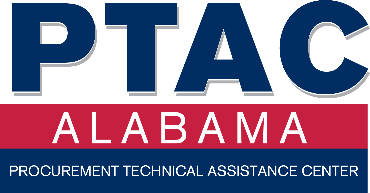 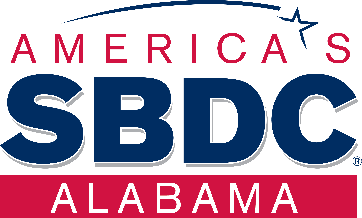 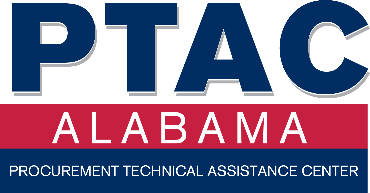 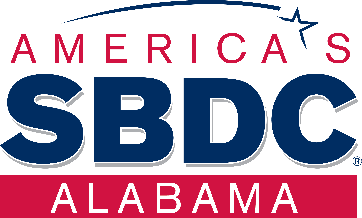 Alabama PTAC or Alabama SBDC NetworkAttn: Procurement Program Manager
The University of AlabamaBox 870396, Tuscaloosa, AL 35487-0396	PTAC@ua.edu – ASBDC@ua.edu   	Grantee Name:Project Location:Contact Person:Phone number:Email:Address:FSG:NAICS:  (if known)Solicitation Number:(if known)Bid Closing Date:Project Description:Type/Quantity of Materials/Services Needed:  (if Applicable)